Durchschnittliche Nährstoffgehalte der wichtigsten Wirtschaftsdünger:   Richtlinie für die sachgerechte Düngung, 6. Auflage, BMLFUW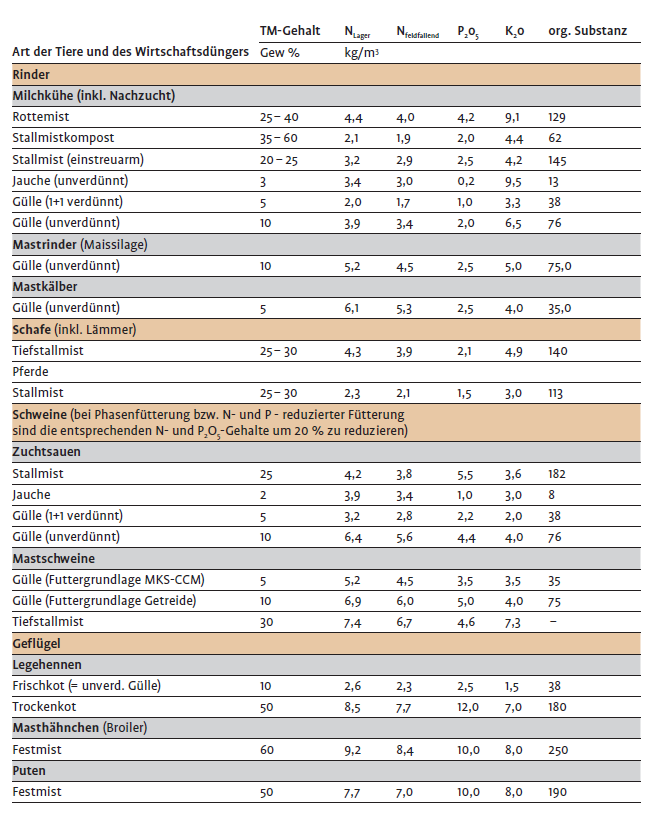 